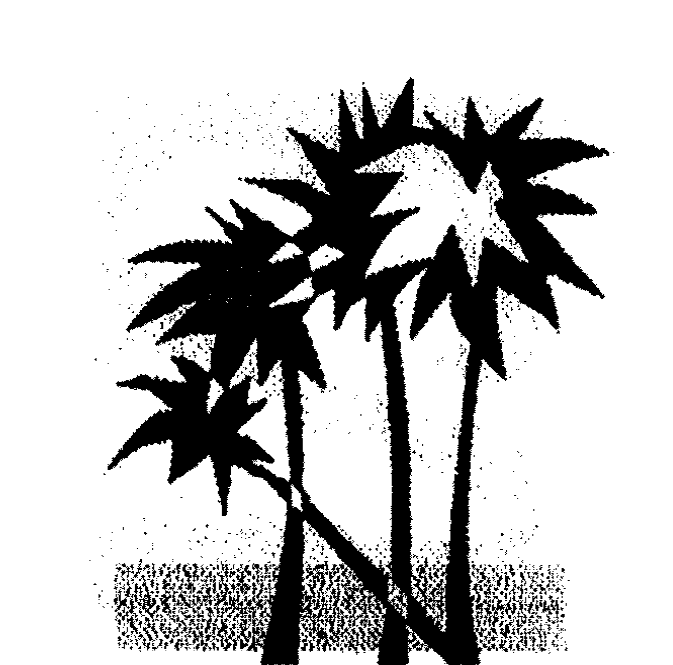 DADELAND CAPRI CONDOMINIUM ASSOCIATION, INC.7475 SW 82 STREET, MIAMI, FL 33143TEL (305) 740-8155 FAX (305) 740-8160TENANT /BUYER APPLICATION CHECKLISTUnit  # _________Name of applicant /s_______________________________________Tel # ________________________Email ________________________________________AL ITEMS BELOW MUST BE INCLUDED WITH YOUR APPLICATION IN ORDER TO PROCESS____ Application for occupancy____ Copy of lease/ sales contract, including addendum____ Owner must provide insurance certificate proving coverage for the unit.____ Money order or cashiers’ check payable to Dadeland Capri Association Inc. for                          each  adult or married couple.____ Affidavit____ Copy of government issued I.D.____ Signed authorization for consumer report of tenant / buyer_____ If tenant and you have a pet, A pet agreement form

__________________________________          _________________Signature of Board Member upon approval       Board PositionDate _______________________DADELAND CAPRI CONDOMINIUM ASSOCIATION, INC.7475 SW 82 STREET, MIAMI, FL 33143TEL (305) 740-8155 FAX (305) 740-8160Instructions:Print legibly or type all information. accounts, telephone numbers, and complete address are required. If any questions are not answered, this application may be returned, not processed, or not approved.Missing information will cause delays in processing your application.Any misrepresentation or falsification of information may result in your disqualificationApplication for Occupancy/ApprovalPrint or TypePurchase _____   or Lease _____   How long? ______________Apt No. _______ Address _____________________________________________ Date _________  Desired Date of Occupancy __________________ Anticipated Closing Date (if sale)  ________________Name _________________________   Birth Date ______________  Social Security #  ________________________________________
		       (Passport, Alien Green Card, Social Security #)[ ] Single   [ ] Married   [ ] Significant other    [ ] Sep    [ ] Divorced   [ ] Widowed Maiden Name ______________________No. of people who will live here ________ Adults (over 18) ________ Children (over 18) ________ Children (under 18) ________Other Persons who will occupy the apartment with you Will this be your year round address?  [ ] Yes [ ] No. If no, please provide alternative address and estimated periods of residency ________________________________________________________________   Address			Apt 		City		State 	  ZipFrom ______ To ______Do you have any pets [ ] Yes,  			[ ] No 			 ** If Yes, Please fill in the Pet Form and return with application Driver’s License number _________________________________________No. Cars you will park at this address ______________Are there any of these commercial vehicles?  [ ] Yes  [ ] No IN CASE OF EMERGENCY, PERSON TO BE NOTIFIED _________________________________Address ________________________________________________ Phone # ___________________              ________________________________________________ Alt Phone __________________Employment InformationEmployed by (or retired from) _____________________________ Work Phone # ________________Address ________________________________________________   Position __________________              ________________________________________________ How long ________________   Monthly Income _________________Previous Employer _________________________________ Phone # _____________________Address ______________________________________________________________________Position _______________________How long _______________Monthly Income __________Have you ever seasonally resided in  before?  [ ] Yes  [ ] No.  If yes, please state name, address, and dates of residency________________________________________________________________________________Have you or any proposed occupant ever been convicted of or pled a crime? 	[ ] Yes  [ ] No. If yes, Please state date(s), charge(s), disposition(s), and location(s) _________________________________________________________________________________Character References Name   ___________________________________            Home Phone ______________Address ___________________________________           Office Phone ______________              ___________________________________

Name   ___________________________________            Home Phone ______________Address ___________________________________           Office Phone ______________              ___________________________________PLEASE READ CAREFULLY AND SIGN BELOWCorrect Information. You represent that all of the above statements are true and complete. You authorize us to contact any references listed above and to obtain consumer reports, which may include credit, rental payment history and criminal background information about you and any occupants in the premises in order to verify the above information. You further authorize us to obtain subsequent consumer reports to ensure that you continue to satisfy the terms of your tenancy, for the collection and recovery of any financial obligations relating to your tenancy, or for any other permissible purpose. You understand that we may report all positive and negative rental payment history to consumer reporting agencies who track this information for landlords, mortgage companies and other creditors. You and all occupants hereby release from al liability or responsibility all persons and corporations requesting or supplying such information. You acknowledge that false, incomplete or misleading information herein may constitute grounds for rejection of this application, termination of right of occupancy of all residents and occupants under a lease and/or forfeiture of deposits and fees, and may constitute a criminal offense under the laws of this State. This application is preliminary only and does not obligate us to execute a Lease or to deliver possession of the premises to you. I have read and agree to the provisions as stated. Applicant Signature __________________________________________________________Date _______________________________Dadeland Capri Condominium Association, Inc.7475 sw 82 street, , Fl 33143Tel (305) 740-8155 Fax (305) 740-8160AFFIDAVITAS A PROSPRECTIVE TENANT/BUYER OF A UNIT AT DADELAND  CONDOMINIUM  AND IF MY APPLICATION TO RENT/PURCHASE IS APPROVED BY THE BOARD OF DIRECTORS I UNDERSTAND AND AGREE TO ABIDE BY THE RULES AND REGULATIONS OF THE CONDOMUNIUM ASSOCIATION AND I UNDERSTAND THAT SHOULD I BE CITED FOR VIOLATIONS OF ANY RULES AND REGULATIONS I WILL BE SUBJECT TO:EVICTION AND /OR FINE AS TENANT/ OWNER(S)  UNIT # __________
DATE ___________SIGNATURE OF APPLICANT ____________________________________PRINT NAME OF APPLICANT ___________________________________SIGNATURE OF MANAGER ___________________________________PRINT NAME OF MANAGER __________________________________AUTHORIZATION OF A CONSUMER AND/OR INVESTIGATIVECONSUMER REPORT (TENANT)I, the undersigned consumer, do hereby authorize Fidelity Data Service to procure a consumer report and/or investigative consumer report on me. I understand that this authorization and release shall be valid for subsequent consumer and/or investigative consumer reports during my period of tenancy.  These above-mentioned reports may include, but are not limited to, information as to my character, general reputation, and personal characteristics, discerned through employment and education verifications; personal references; personal interviews; my personal credit history based on reports from any credit bureau; my driving history, including any traffic citations; a social security number verification; present and former addresses; criminal and civil history/records; any other public record.  I further authorize any person, business entity or governmental agency who may have information relevant to the above to disclose the same to Fidelity Data Service by and through its’ independent contractor, including, but not limited to any and all courts, public agencies, law enforcement agencies and credit bureaus, regardless of whether such person, business entity or governmental agency compiled the information itself or received it from other sources.  I further authorize the Home Owners Association, Condominium Association or Cooperative Association to share a copy of this investigative report with the Owner (landlord), if requested, for their review on a confidential basis in order for them to determine my suitability as a renter. I understand that they will only review the investigative report and will not be given the report either in whole or in part. I understand that I am entitled to a complete and accurate disclosure of the nature and scope of any investigative consumer report of which I am the subject upon my written request to Fidelity Data Service, if such is made within a reasonable time after the date hereof. I also understand that I may receive a written summary of my rights under 15 U.S.C. § 1681et. seq. and Cal. Civ. Code § 1786. Signature:___________________________________________  Print Name: _______________________________ Date: ____________________ Home Phone: 	___________________________ Work Phone: 	___________________________ Cell Phone: 	___________________________ IDENTIFYING INFORMATION FOR CONSUMER REPORTING AGENCY (PLEASE PRINT OR TYPE)        SOCIAL SECURITY NUMBER          DRIVER’S LICENSE NUMBER & STATE  DATE OF BIRTH*           	          GENDER* (M or F) ______________________________________________________ LAST NAME                 FIRST NAME              MIDDLE NAME  ______________________________________________ 	OTHER NAMES USED (alias, maiden, nickname)   	 YEARS USED ________  ______________________________________________ CURRENT STREET ADDRESS  CITY         	STATE      	 	ZIP    DATES LIVING HERE _____________________________ PLEASE LIST ALL ADDRESSES FOR LAST SEVEN (7) YEARS  (If you need additional space please use the back of this form) ______________________________________________ STREET/P.O. BOX            CITY                STATE   ZIP         DATES LIVED HERE ______________________________ ______________________________________________ STREET/P.O. BOX            CITY                STATE   ZIP         DATES LIVED HERE ______________________________ ______________________________________________ STREET/P.O. BOX             CITY                 STATE   ZIP         DATES LIVED HERE _______________________________ Name Age Relationship/Occupation__________________________________________________________________________________________________________________________________________________________________________________________________________________________________________Make___________Model ____________Year ___________Color___________Make___________Model ____________Year ___________Color___________Plate  #____________________State_____________Plate # ____________________State_____________